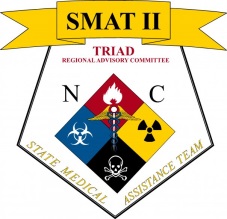 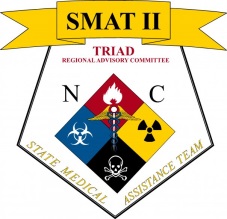 
Triad SMAT II Application PacketIntroduction 
Triad SMAT 500
_____________________________________________________________________________________The Triad Regional Healthcare Preparedness Coalition (THPC) is composed of representatives from the 17 counties that make up the referral region for the Level I Trauma Center at Wake Forest Baptist Medical Center in Winston Salem, North Carolina. Members of THPC represent several areas of care: prehospital providers, physicians, nurses, and administrators from the regional hospitals. Other agencies include, but are not limited to, Public Health, Emergency Management, community volunteers. The terrorist attacks of September 11, 2001 and subsequent anthrax exposures have ignited a renewed commitment in the state of North Carolina to strengthen our readiness and our capacity to respond to a terrorist attack. Numerous local, state, and regional agencies are collaborating on multiple scenarios that exist now that the threat of terrorism is real. Specifically, four agencies have recently joined efforts to consider the treatment and response phase of a terrorist event. The agencies include the North Carolina Office of Emergency Management (NCEM) and the North Carolina Division of Public Health – Epidemiology &Communicable Disease (NCPH). These agencies represent the management system responsible for coordinating a disaster response, ensuring that treatment and prevention strategies are implemented, as well as disease surveillance and medical preparedness. The goal of this effort is to assure our citizens that when a terrorist attack or natural disaster occurs in North Carolina they will be able to get the medical care services they need to protect their health and prevent the further spread of disease. Priorities include enhancing disease monitoring and investigation systems, improving communication capabilities among health agencies and building the medical response capacity. The agencies have collaborated to develop a tiered State Medical Response System (SMRS) plan. Within the plan are eight (8) Regional – State Medical Assistance Teams. The THPC is responsible for the growth and development of the Triad State Medical Assistance Team. Our team is looking for qualified applicants to provide various services to support our deployment and patient care efforts. If you are interested in being part of our team please review the following information, complete the application, and return the application to: 

Triad SMAT 500 
315 Bethel Church Rd. 
Mocksville, NC 27028

Office Hours: Monday –Friday 8:00am-5:00pmMake-Up and Structure 
Triad SMAT 500
_____________________________________________________________________________________Our team is comprised of two different base structures that are rolled back into the same program objectives. One structure is the Primary SMAT member who is employed with a Hospital, Medical Facility, or EMS agency within the THPC region. Primary SMAT members are employed and paid through their host medical facility and reimbursed in the event of a state activation or deployment from the State Emergency Response Team (SERT). Our second basic structure is through the National Medical Reserve Corps (MRC). MRC provides SMAT with a base for introducing volunteers who are willing to give their time to the SMAT program. They are a deployable secondary resource for SMAT but may not have the time to commit to 24+ hours a year to the SMAT program. We are recruiting professionals throughout Western North Carolina who are willing to provide services to support our efforts. Not all members are Medical Professionals. We are comprised of two (2) general areas. 
SMAT members will be required to complete 24 hours of initial training (depending on job classification) and maintain 24 hours of SMAT training each year. CEUs (when applicable) will be made available for all medical personnel for their training time. Each SMAT member must set up an account and be registered through TERMS – the online state disaster volunteer registry at https://terms.ncem.org/TRS/. SMAT operations are a great way to give back to the community that you live and work, while helping others in their immediate time of need. Volunteer Personnel Data Form
Triad SMAT 500
____________________________________________________________________________________We appreciate your interest in volunteering with the Triad SMAT 500 team. We are sincerely interested in your qualifications. Questions on this application are asked for the sole purpose of considering you for volunteer services. We do not discriminate on the basis of race, religion, sex, national origin, age, or handicap status. The provided information is confidential and will not be distributed. 
Emergency Contact(s) Information 









(Please answer review and answer the questions on the following page.)Volunteer Personnel Data Form 
(Continued) 
Triad SMAT 500
_____________________________________________________________________________________
If the answer to any of the following questions is “YES” please provide a brief explanation.
Have you ever been subject to an inquiry or investigation by any licensing board or certifying agency
[   ] YES [   ] NO
If so, explain _________________________________________________________________________________________Have you ever been discharged or asked to resign from a previous employer?[   ] YES [   ] NO
If so, explain _________________________________________________________________________________________Have you ever plead guilty to or been convicted of a crime? (Felony or Misdemeanor)[   ] YES [   ] NO
If so, explain _________________________________________________________________________________________Do you have any current restrictions on your driver’s license? [   ] YES [   ] NO
If so, explain _________________________________________________________________________________________
Authorization for Release 
of Information & Records
Triad SMAT 500
_____________________________________________________________________________________I, ______________________________________, understand that in consideration of my application, an investigation will be conducted. I authorize Wake forest Baptist Medical Center, through its agent, Investigative Associates & Consultants, Inc., to conduct such an investigation which may include, but not be limited to, the gathering of information regarding verification of prior employment, references, consumer credit history, driving history, and any criminal history which may be in files of any state, federal, or local criminal justice agencies. I understand that I have the right to request, in writing, a complete and accurate disclosure of the nature and scope of this investigation. I further understand that any time during the course of my volunteer service, Wake Forest Baptist Medical Center, through its agent, Investigative Associates & Consultants, Inc., in accordance with all applicable state and federal law, may obtain additional or supplemental investigative reports to be used in connection with my retention as a volunteer of Triad SMAT 500. I understand that the information requested below regarding sex, race, date of birth, and maiden name is for the sole purpose of gathering information accurately. ___________________________________________ 	                  ___________________		Mo.____Day___Yr.___
Last 	         First  	Middle			Social Security #			Date of Birth	
 (Please print Full Name – Do not use Initials)___________________________________________		_______________________		_____	______	_____
Maiden, Previous Married, and all other 			Drivers License #			State	Sex	Race 
Alias names used.

________________________________			________________________________
Applicant’s Telephone Number 			                  Applicants Email Address___________________________________________________________________________________________________Yr_____Mo_____
Previous Address				City/State			Zip/County		How long?List all other addresses used for the past 7 years- use additional page(s) if needed.___________________________________________________________________________________________________Yr_____Mo_____
Previous Address				City/State			Zip/County		How long? 

___________________________________________________________________________________________________Yr_____Mo_____
Previous Address				City/State			Zip/County		How long?If you have lived in the following states within the last seven years; Alabama, Arkansas, District of Columbia, Idaho, Iowa, Massachusetts, Minnesota, New Hampshire, New Jersey, South Dakota, or Virginia, you will be asked to complete an additional form in order to complete your application. If you have lived in Delaware, Nevada, Ohio, South Dakota, West Virginia, or Wyoming, you will need to obtain the appropriate fingerprint card(s) in order to complete your application. A telephone facsimile or photographic copy of this authorization shall be as valid as the original._________________________________________________________		__________________________
Applicant’s Signature 							Date 
After completing this form, please print, sign, and either mail it to Triad SMAT 500 at the address below or deliver it to our office. The on-boarding process of your request to become a Triad SMAT 500 volunteer will not be completed until our office has received this release and it has been returned from Investigative Associates.
Confidentiality Agreement
Triad SMAT 500
_____________________________________________________________________________________Wake Forest University Health Sciences and North Carolina Baptist Hospital, along with their subsidiaries (collectively, “the Medical Center”) have, and will develop further, confidential, proprietary information and trade secrets relating to their clinical, research and educational missions. These trade secrets and confidential and proprietary information include but are not limited to, information concerning patients, research studies and subjects, animal care and use, faculty, staff, students, planning, financial and donor information, fixtures, research and development methods, projects, data, goals or activities, business strategies, research techniques, the identities or addresses of the Medical Center’s employees or their functions, confidential reports prepared for the Medical Center by business consultants, or any other information concerning the Medical Center or its business that is not readily and easily available to the public or those in the Medical Center’s business (any and all of which shall be referred to in this Agreement as “Information”). In the course of my relationship with the Medical Center, I may have access to such Information, and I understand and acknowledge the importance of protecting the confidentiality of such Information. In consideration of my continued relationship, by signing this Agreement, I understand and agree to the following: I may use Information disclosed to me solely in the course of my relationship with the Medical Center. I may not use Information for any other purpose.During and after my relationship, I will hold all Information in the strictest confidence and will not disclose any Information or any portion of the Information to any other firm, entity, institution, or person, except that I may disclose the Information on a confidential basis to other employees and agents of the Medical Center on a “need to know” basis in the course of my relationship with the Medical Center. I understand and agree that my obligation to keep Information confidential forbids me to disclose Information even to family members or friends, and even when identifying details are not revealed. I understand and agree that all property of and data and records with respect to the Medical Center and its affiliates coming into my possession or kept by me in connection with my relationship with the Medical Center, including without limitation, correspondence, management studies, research records, notebooks, blueprints, computer programs, software and documentation, bulletins, reports, patient lists, student and employment data, costs, purchasing and marketing information, are exclusive property of the Medical Center. I agree to return to the Medical Center all such property and all copies of such data and records upon termination of my relationship or as otherwise directed by the Medical Center. I understand that the Information is of a private, internal, or confidential nature and constitutes a valuable, special and unique asset of the Medical Center and its affiliates. I understand a material breach of this Agreement will cause irreparable damage to the Medical Center and its affiliates, and that such damage will be difficult to quantify and for which money damages alone will not be adequate. Accordingly, I agree that the Medical Center, in addition to any other legal rights or remedies available to the Medical Center on account of a breach or threatened breach of this Agreement, shall have the right to obtain an injunction against me enjoining any such breach without the need for posting a bond, and I waive the defense in any equitable proceeding that there is an adequate remedy at law for such a breach.
 
Confidentiality Agreement
(Continued) 
Triad SMAT 500
_____________________________________________________________________________________ I will not access any Information or area of the Medical Center that I have not been authorized to access. I will not discuss Information in areas where others who do not have a need to know such Information may overhear the conversation (e.g. hallways, elevators, cafeterias, shuttle buses, public transportation, restaurants, and social events). I will not access any Information for other persons or employees who do not have the right to access the Information themselves. I will not disclose my or any other Medical Center employee’s computer password(s) to anyone, nor will I use another person’s password(s) instead of my own for any reason unless authorized by my point of contact or unless required by the Medical Center’s Information Systems Department for maintenance reasons. I will inform my point of contact immediately if I know or have a reason to believe someone without proper authority knows or is using my password(s).I will not:Make any personal or unauthorized inquiries* into any Medical Center computer or system; Make any personal or unauthorized transmissions*i of any Information;Modify any Information without the authority to do so;Purge any Information without authority to do so. I will log off, lock, or restart any computer prior to leaving it unattended. 
I will inform my Medical Center point of contact, or other appropriate personnel of any known or suspected unauthorized disclosure r misuse of Information which I observe or of which I become aware. I will protect Medical Center Information stored on a laptop computer by:Encrypting all information stored on the laptop, Temporarily storing Information (during active use only) on the laptop, and Maintaining a current secure backup of all Information stored on the laptop (network, CD, DVD etc). Any information that I am authorized to store on removable storage media (e.g. CD’s, DVD’s PDA’s USB/flash drives, external hard drives, etc) will be store in a secure manner (that is, with password protection and/or encryption). 
I will immediately report to my Medical Center point of contact if said media or any Information is ever lost or stolen. I will secure (encrypt) all transmissions (email, file transfers, etc) that contain Confidential Information in accordance with the Medical Center Information Security and Privacy Policies.  I understand that public (i.e. non-Medical Center) wired and wireless networks should not be considered secure for any reason. Therefore, whenever I am connected to a computer network other than the Medical Center’s conducting Medical Center business, I will use the Medical Center’s Portal (https://portal.wfubmc.edu) or VPN (Virtual Private Network) software to access the Medical Center’s resources remotely. 
Confidentiality Agreement
(Continued)
Triad SMAT 500
_____________________________________________________________________________________I understand and agree that this Agreement shall be governed by and construed in accordance with the laws of the State of North Carolina and any claim or dispute arising from the terms or performance with this Agreement will be submitted to the jurisdiction of the state or federal courts of North Carolina, and I consent to the exclusive jurisdiction of such Courts. I understand that any violation of the terms of this agreement may result in termination of my relationship with the Medical Center and/or facility as applicable. I further understand that all of my computer activity, including e-mail and Internet use, is subject to auditing or monitoring by the Medial Center. I acknowledge that I have read this agreement, understand tis terms, and agree to abide by both this agreement and the Medical Center’s Information Security and Privacy Policies and all other polices in effect where applicable concerning the security and privacy of Information. I further understand and acknowledge that nothing contained in this agreement creates a contract regarding the term of my relationship with the Medical Center, express or implied. I acknowledge that I have read and understand this agreement. Name: ______________________________Date: _______________________________i* Unauthorized inquiries or trans missions include, but are not limited to, reviewing, removing, printing, and/or transferring Information from any medical Center computer or paper filing systems to unauthorized locations, e.g. home computer, personal laptop, USB drives, CD/DVD, or other portable media. Direct any questions concerning this agreement to the Medical Center Privacy Office 336-713-HIPA
Badge Procedure
Triad SMAT 500
_____________________________________________________________________________________All Volunteers will be responsible for having a Triad SMAT 500 ID Badge made before beginning their volunteer assignment.Pictures for ID Badges will be taken in the Badging Office of the Triad Regional Healthcare Preparedness Coordination Center.Before obtaining a badge, the Volunteer’s application must be processed and approved to guarantee that the Volunteer is eligible for a Photo ID.The completed form should be attached to the Triad SMAT 500 application packet.There will be no charge to the Volunteer for an ID Badge.I have read and understand the rules concerning ID badge procedures. _________________________________
Name 

_________________________________
Signature 

_________________________________
Date Physical Fitness Form
Triad SMAT 500
_____________________________________________________________________________________
Please check the appropriate response to each question.
If you checked “Yes” to any of the above, please provide a brief explanation.
________________________________________________________________________________________________________________________________________________________________________________________________________________________________________________________________________________________________________________________[  ] Yes [  ] No - Ability to successfully lift and carry 50 lbs. a distance of 100 feet. Please list any allergies: ____________________________________________________________________________________
________________________________________________________________________________________________________________________________________________________________________________________________________________Please list your past medical history: __________________________________________________________________________
________________________________________________________________________________________________________________________________________________________________________________________________________________________________________________________________________________________________________________________Please list your current medications:__________________________________________________________________________
________________________________________________________________________________________________________________________________________________________________________________________________________________Do you have any other restrictions not otherwise noted? Please explain:  ____________________________________________
________________________________________________________________________________________________________________________________________________________________________________________________________________Manager/Supervisor Team Member
Support Agreement 
Triad SMAT 500
___________________________________________________________________	
I  ______________________________________________,  for ______________________________________________,               (Print Supervisor/Manager/Director/Chair Name)			 (Print Agency or Facility Name) a member of the Triad Healthcare Preparedness Coalition agrees to support my employee when involved in SMAT II Team activities. This support shall consist of salary, benefits and insurance to include Workers compensation, for deployments.  I agree that this employee will be considered an employee of my organization when deployed with the Triad SMAT II team. Individual team members have the responsibility to get authorization from their employers before participating in Triad SMAT activities.  ______________________________________Print Team Member Name ______________________________________
Supervisor/Manager/Director/Chair Signature ______________________________________Mike Brienza,Regional Healthcare Preparedness Planner Triad Healthcare Preparedness CoalitionMember Checklist 
Triad SMAT 500
_____________________________________________________________________________________This form is to be completed by a THPC Administrative OfficerName: _____________________________________________ Specialty: ___________________________________________
1st Contact : _________________________________________ Type: ______________________________________________
2nd Contact: _________________________________________ Type: ______________________________________________
3rd Contact:  _________________________________________ Type: ______________________________________________Scheduled For: Date/Time/Location 
Review of ProgressIn PersonGoToMeetingPhone Date/Time/Location _______________Full Name (No Initials)
(Last)                                             (First)                                         (Middle)                    (Suffix, Jr., II, etc.)                        (Maiden)                              (Name that you are called)
Full Name (No Initials)
(Last)                                             (First)                                         (Middle)                    (Suffix, Jr., II, etc.)                        (Maiden)                              (Name that you are called)
Full Name (No Initials)
(Last)                                             (First)                                         (Middle)                    (Suffix, Jr., II, etc.)                        (Maiden)                              (Name that you are called)
Full Name (No Initials)
(Last)                                             (First)                                         (Middle)                    (Suffix, Jr., II, etc.)                        (Maiden)                              (Name that you are called)
Full Name (No Initials)
(Last)                                             (First)                                         (Middle)                    (Suffix, Jr., II, etc.)                        (Maiden)                              (Name that you are called)
Full Name (No Initials)
(Last)                                             (First)                                         (Middle)                    (Suffix, Jr., II, etc.)                        (Maiden)                              (Name that you are called)
Present Home Address 
(Street)                                                                                                   (City)                                                     (State)                                      (Zip Code)                       (County) 
Present Home Address 
(Street)                                                                                                   (City)                                                     (State)                                      (Zip Code)                       (County) 
Present Home Address 
(Street)                                                                                                   (City)                                                     (State)                                      (Zip Code)                       (County) 
Present Home Address 
(Street)                                                                                                   (City)                                                     (State)                                      (Zip Code)                       (County) 
Present Home Address 
(Street)                                                                                                   (City)                                                     (State)                                      (Zip Code)                       (County) 
Present Home Address 
(Street)                                                                                                   (City)                                                     (State)                                      (Zip Code)                       (County) 
Daytime Phone:
 (         )Home Phone:
(        )Home Phone:
(        )Cell Phone:
(         )E-Mail Address:E-Mail Address:Employer:
Employer:
Employer:
Employer:
Employer:
Employer:
Current Department: 
Current Department: 
Current Department: 
Current Department: 
Current Department: 
Current Department: 
Supervisor Information:
(Name)                                                                                                          (Phone)                                                                                                     (E-Mail)
Supervisor Information:
(Name)                                                                                                          (Phone)                                                                                                     (E-Mail)
Supervisor Information:
(Name)                                                                                                          (Phone)                                                                                                     (E-Mail)
Supervisor Information:
(Name)                                                                                                          (Phone)                                                                                                     (E-Mail)
Supervisor Information:
(Name)                                                                                                          (Phone)                                                                                                     (E-Mail)
Supervisor Information:
(Name)                                                                                                          (Phone)                                                                                                     (E-Mail)
Gender:
Gender:
NC Driver’s License #:NC Driver’s License #:NC Driver’s License #:NC Driver’s License Expiration Date:Day _____ Month ______ Year______Please Indicate area of Specialty 
[  ] Physician   [  ] Nurse Practitioner   [  ] Physician Assistant  [  ] RN   [  ] Paramedic   [  ] EMT, EMT I   [  ] Respiratory Therapist
[  ] Pharmacist   [  ] Mental Health Professional   [  ] Clerical   [  ] Support   [  ] Other __________________________________Please Indicate area of Specialty 
[  ] Physician   [  ] Nurse Practitioner   [  ] Physician Assistant  [  ] RN   [  ] Paramedic   [  ] EMT, EMT I   [  ] Respiratory Therapist
[  ] Pharmacist   [  ] Mental Health Professional   [  ] Clerical   [  ] Support   [  ] Other __________________________________Please Indicate area of Specialty 
[  ] Physician   [  ] Nurse Practitioner   [  ] Physician Assistant  [  ] RN   [  ] Paramedic   [  ] EMT, EMT I   [  ] Respiratory Therapist
[  ] Pharmacist   [  ] Mental Health Professional   [  ] Clerical   [  ] Support   [  ] Other __________________________________Please Indicate area of Specialty 
[  ] Physician   [  ] Nurse Practitioner   [  ] Physician Assistant  [  ] RN   [  ] Paramedic   [  ] EMT, EMT I   [  ] Respiratory Therapist
[  ] Pharmacist   [  ] Mental Health Professional   [  ] Clerical   [  ] Support   [  ] Other __________________________________Please Indicate area of Specialty 
[  ] Physician   [  ] Nurse Practitioner   [  ] Physician Assistant  [  ] RN   [  ] Paramedic   [  ] EMT, EMT I   [  ] Respiratory Therapist
[  ] Pharmacist   [  ] Mental Health Professional   [  ] Clerical   [  ] Support   [  ] Other __________________________________Please Indicate area of Specialty 
[  ] Physician   [  ] Nurse Practitioner   [  ] Physician Assistant  [  ] RN   [  ] Paramedic   [  ] EMT, EMT I   [  ] Respiratory Therapist
[  ] Pharmacist   [  ] Mental Health Professional   [  ] Clerical   [  ] Support   [  ] Other __________________________________Name:
Relationship:Phone:
(             )    Name:
Relationship:Phone:
(             )    Name:
Relationship:Phone:
(             )    [  ] Yes[  ] NoHypertension (BP Systolic > 150 Diastolic > 90). May provide documentation of prescribed medication in which BP is maintained within a safe range (<150 Systolic, <90 Diastolic).[  ] Yes[  ] NoSeizure activity within the last five (5) years.[  ] Yes[  ] NoHypoglycemic (low blood sugar) events causing unconsciousness or altered mental status in the last five (5) years.[  ] Yes[  ] NoPulse < 60, > 120, heart block, arrhythmias (irregular heart rates).[  ] Yes[  ] NoMorbid Obesity, BMI of 40-50 kg/m2.[  ] Yes[  ] NoShortness of breath when climbing 3 flights of steps.[  ] Yes[  ] NoClaustrophobia[  ] Yes[  ] NoAny metal health conditions, alcohol use, or drug use, that would restrict your ability to function.[  ] Yes[  ] NoLimited range of motion in any of the four (4) extremities, including fingers and toes.[  ] Yes[  ] NoAny recently diagnosed serious medical condition that would place the team or individuals in jeopardy while functioning as a member of the team.Volunteer InformationInitial Meeting  Orientation Benchmarks (Attach Copies) DateDescription # of HoursTotal Hours Total Hours Process Completion 